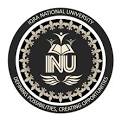         DIGITAL SIGNAL PROCESSING (LAB)              LIST OF EXPERIMENTS     Instructor: Engr. Bushra TahirS.NOEXPERIMENTS1MATLAB basic operation and Implementation2Signal Representation and Classification3To demonstrate the Sampling of signals4To compute the Convolution of signals5To Check Linearity, Non linearity, Time Variance and different responses (Impulse, step and sinusoidal ) of a system via filter and convolution command6To represent the transfer function and compute the Z- Transform7To Compute the frequency samples of the DTFT and IDFT and observe Frequency-Shifting and Time-Shifting Properties of DTFT8To compute the Auto Correlation and Cross Correlation of the signal9Implementation of FIR Filters10Implementation of IIR Filters11Demonstration of Up Sampling and Down Sampling12To plot the signals using Simulink